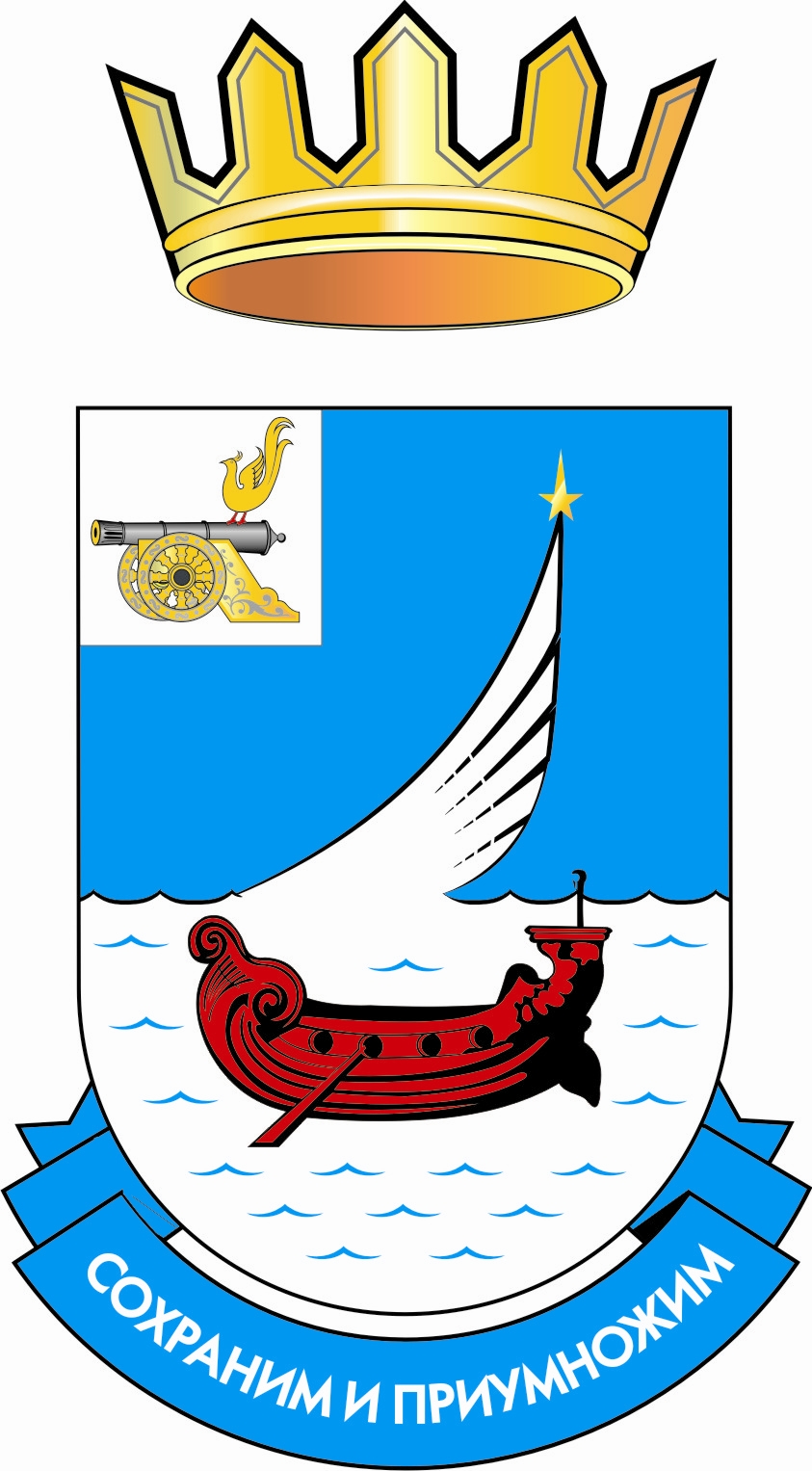 АДМИНИСТРАЦИЯ  МАЛЬЦЕВСКОГО СЕЛЬСКОГО  ПОСЕЛЕНИЯГАГАРИНСКОГО РАЙОНА  СМОЛЕНСКОЙ  ОБЛАСТИПОСТАНОВЛЕНИЕот 27 января 2017 года  № 3Об утверждении перечня объектов,в отношении которых планируется заключение концессионных соглашений	В соответствии с частью 3 статьи 4 Федерального закона от 21.07.2005 № 115 "О концессионных соглашениях", Федерального закона от 06.10.2003 № 131 "Об общих принципах организации местного самоуправления в Российской Федерации", руководствуясь решением Совета депутатов Мальцевского сельского поселения Гагаринского района Смоленской области от 17.08.2006 №12(в редакции решения от 27.04.2010  г. №15) « О порядке управления и распоряжения имуществом муниципального образования Мальцевское сельское поселение Гагаринского района Смоленской области», постановлением от 24 октября 2016 № 68 «Об утверждении Порядка формирования и утверждения Перечня объектов муниципального имущества Мальцевского сельского поселения Гагаринского района Смоленской области в отношении которых планируется заключение концессионных соглашений», Уставом муниципального образования Мальцевское сельское поселение Гагаринского района Смоленской области», Администрация Мальцевского сельского поселения        п о с т а н о в л я е т:1. Утвердить перечень объектов муниципального имущества муниципального образования Мальцевское сельское поселение Гагаринского района Смоленской области, в отношении которых планируется заключение концессионных соглашений, согласно приложению.2. Указанный в пункте 1 настоящего постановления перечень объектов разместить на официальном сайте Российской Федерации для размещения информации о проведении торгов www.torgi.gov.ru, а также на официальном сайте Администрации муниципального образования «Гагаринский район» Смоленской области www.rodinagagarina.ru.3.Настоящее постановление вступает в силу со дня его официального опубликования в газете «Гжатский вестник».Глава муниципального образования Мальцевского сельского поселенияГагаринского района Смоленской области				Л. А. Фелнер    Приложение                                                                              к постановлению Администрации                                                                                     Мальцевского сельского поселения                                                           Гагаринского района                                                         Смоленской области                                                               от 27 января 2017г. № 3Перечень объектов муниципального имущества муниципального образования Мальцевское сельское поселение Гагаринского района Смоленской области, в отношении которых планируется заключение концессионных соглашений№п.пНаименование объектаХарактеристика объектаВид работ в рамках концессионного соглашения(создание и (или) реконструкция)Плани
руемый срок проведения конкурсных процедур по передаче в концессиюд.Мальцево Мальцевского сельского поселения Гагаринского района Смоленской областид.Мальцево Мальцевского сельского поселения Гагаринского района Смоленской областид.Мальцево Мальцевского сельского поселения Гагаринского района Смоленской областид.Мальцево Мальцевского сельского поселения Гагаринского района Смоленской областид.Мальцево Мальцевского сельского поселения Гагаринского района Смоленской области1Водоснабжение жилых домов в д.Мальцево Гагаринского района Смоленской области (в составе следующие сооружения: водопроводные колодцы – 20шт., водоразборные колонки-14шт.)Год ввода – 1988;Протяженность:2628м.полиэтиленовые  трубы диам.-80мм.Глубина залегания труб до 2мЗамена водонапорных колонок–14шт.;ремонт водопроводных колодцев – 10шт.2017 год1Артезианская скважина(в составе следующие сооружения:помещение над артезианской скважинойГод ввода – 1988Глубина 100м. Обсадная труба диам.250/150мм,Замена обсадной трубы;Промывка скважины2017 год1Водонапорная башняВысота 20,5 м.Год ввода-1988Диаметр 1,6/2,6 м.Емкость бака-25 куб.м.Установка крана для отбора воды;Строительство водонапорной башни2017 годд.Величково Мальцевского сельского поселения Гагаринского района Смоленской областид.Величково Мальцевского сельского поселения Гагаринского района Смоленской областид.Величково Мальцевского сельского поселения Гагаринского района Смоленской областид.Величково Мальцевского сельского поселения Гагаринского района Смоленской областид.Величково Мальцевского сельского поселения Гагаринского района Смоленской области2Водоснабжение жилых домов в д. Величково Гагаринского района Смоленской области, (в составе следующие сооружения: водопроводные колодцы–2шт., водоразборные колонки-2шт.)Год ввода – 1988;Протяженность: - 586м.(чугунные трубы диам.-100 мм); Глубина залегания труб до 2мЗамена водоразборных колонок –2шт; ремонт водопроводных колодцев – 2шт.; Замена чугунных труб на полиэтиленовые2017 год2Артезианская скважина(в составе следующие сооружения:помещение над   артезианской скважинойГод ввода – 1988Глубина 80м. Обсадная труба диам.-250мм.замена обсадной трубы;Промывка скважины;Установка частотника преобразователя2017 год2Водонапорная башняГод ввода – 1988;Высота -12 м.;Диаметр -1,6/2,6 м.Емкость бака -25 куб.м.Строительство водонапорной башни2017 годОтпечатано в одном экземпляре в делоИсполнитель:_____________ Н.К.Шушко7-53-17«______»__________________2017г.Разослать: прокуратура – 1 экз.,  